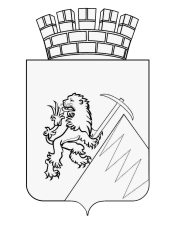 РЕШЕНИЕГУБАХИНСКОЙ ГОРОДСКОЙ ДУМЫII СОЗЫВА       25.04.2019 г.                                                                               № В соответствии со статьей 19 Федерального закона от 07.02.2011 № 6-ФЗ «Об общих принципах организации и деятельности контрольно-счётных органов субъектов Российской Федерации и муниципальных образований», статьей 20 Положения о Контрольно-счетной палате Губахинского городского округа, утвержденного решением Губахинской городской Думы от 31.01.2019 № 128,  рассмотрев представленный Контрольно-счетной палатой Губахинского городского округа отчет за 2018 год, Губахинская городская Дума РЕШАЕТ:1. Принять к сведению отчет Контрольно-счетной палаты Губахинского городского округа за 2018 год согласно приложению.2. Опубликовать настоящее решение на Официальном сайте Губахинского городского округа в сети Интернет.Председатель Губахинской городской Думы		                    		А.Н. МазловГлава города Губахи – глава администрации города Губаха				Н.В. ЛазейкинПриложениек решению Губахинскойгородской Думыот «__»_________2019 г.Отчет Контрольно-счетной палаты Губахинского городского округа за 2018 годОтчет о деятельности Контрольно-счетной палаты Губахинского городского округа (далее – Контрольно-счетная палата, КСП) за 2019 год подготовлен в соответствии со статьей 19 Федерального закона от 07.02.2011 № 6-ФЗ (далее – Закон № 6-ФЗ), статьей 20 Положения Контрольно-счетной палате Губахинского городского округа,  (далее - Положение о КСП).В Отчете представлены результаты деятельности Контрольно-счетной палаты в 2018 году по исполнению установленных законодательством задач и полномочий.I. Основные итоги деятельности КСП в 2018 году.В 2018 году КСП  осуществляла контрольную, экспертно-аналитическую, информационную и иные виды деятельности, обеспечивая единую систему контроля исполнения бюджета Губахинского городского округа в соответствии с планом работы,  утвержденным председателем КСП 28.12.2017 (с учетом внесенных изменений).За отчетный период КСП  проведены следующие мероприятия:Таблица 1Из 19 контрольных и экспертно-аналитических мероприятий 1 проведено по поручению главы города Губахи, 3 – по обращению органов прокуратуры, остальные – по решению КСП.В ходе проведения контрольных и экспертно-аналитических мероприятий уделялось особое внимание оценке результативности бюджетных расходов, достижению запланированных целевых показателей, эффективности расходования бюджетных средств и выявлению нарушений норм действующего законодательства, подготовке конкретных рекомендаций и предложений по совершенствованию бюджетного законодательства.	В 2018 году контрольные и экспертно-аналитические мероприятия были проведены в следующих сферах деятельности:Таблица 2Контрольными и экспертно-аналитическими мероприятиями было охвачено 27 объектов финансового контроля. Объектами контроля являлись:20 ГРБС (из которых Администрация города Губаха в 2018 году являлась объектом контроля 5 раз, Управление культуры, спорта, молодежной политики и туризма – 3 раза, Управление строительства и ЖКХ – 4 раза, Управление образования – 2 раза, Комитет по управлению муниципальным имуществом – 3 раза, Финансовое управление – 3 раза);2 территориальных управления администрации города Губаха;5 учреждений и организаций.1.5. Объем проверенных средств составил 2 740,1млн. руб.1.6. В ходе проведения контрольных и  экспертно-аналитических мероприятий были выявлены случаи расходования бюджетных средств с нарушениями Бюджетного, Гражданского и Налогового кодексов РФ, федеральных и краевых законов и иных нормативных правовых актов. В 2018 году было выявлено 270 нарушений на общую сумму 567 633,9 тыс. руб., из них нецелевое использование бюджетных средств – 0,5 тыс. руб.Удельный вес объема выявленных нарушений в общем объеме проверенных средств составил 20,7%. Структура нарушений и недостатков, выявленных КСП в 2018 году, представлена в таблице.Таблица 3II. Экспертно-аналитическая деятельность.В соответствии с полномочиями, КСП осуществлялся предварительный контроль – в целях предупреждения и пресечения бюджетных нарушений в процессе планирования и исполнения бюджета Губахинского городского округа, и последующий контроль – по результатам исполнения бюджета, в целях установления законности их исполнения, достоверности учета и отчетности, эффективности использования местных ресурсов.2.1.Реализуя данные направления, КСП  в отчетном периоде проведены мероприятия по экспертизе проектов НПА, контролю выполнения муниципальных программ и исполнения бюджета по итогам 2017 года, а также исполнения бюджета за 6 и 9 месяцев 2018 года. Всего на экспертизу в КСП поступило 98 проектов нормативных правовых актов Губахинской городской Думы и администрации города Губаха. По итогам рассмотрения подготовлено 98 заключений по результатам которых были подготовлены заключения, содержащие 59 замечаний и предложений. Все замечания и предложения были учтены.Все проекты решения Губахинской городской Думы о местном бюджете и  внесении изменений в бюджет Губахинского городского округа прошли финансово-экономическую экспертизу в КСП.2.2. В отчетном периоде были подготовлены, в частности, следующие Заключения:2.2.1. На проект решения Губахинской городской Думы «Об утверждении отчета об исполнении бюджета Губахинского городского округа за 2017 год» – по результатам внешней проверки бюджетной отчетности ГАБС, в порядке, установленном ст. 40  Положения о бюджетном процессе в Губахинском городском округе, утвержденного решением Губахинской городской Думы от 06.11.2014 № 214, а также Порядком проведения внешней проверки годового отчета об исполнении бюджета Губахинского городского округа, утвержденным решением Губахинской городской Думы от 12.03.2015 № 246, с использованием материалов экспертно-аналитических и контрольных мероприятий, проведенных КСП  за отчетный период, и результатов анализа основных показателей местного бюджета по итогам его исполнения.В рамках подготовки заключения на отчет об исполнении бюджета Губахинского городского округа за 2017 год, Контрольно-счетной палатой проведена экспертиза годовых отчетов о выполнении муниципальных программ Губахинского городского округа за 2017 год.Исходя из результатов проверки установлено, что в представленных годовых отчетах об исполнении муниципальных программ допущены многочисленные нарушения:в нарушение части 2 статьи 179 Бюджетного кодекса РФ не все муниципальные программы не приведены в соответствие с решением о бюджете;не по всем муниципальным программам указаны причины неисполнения целевых показателей.Установлены факты недостоверности отчетности.Кроме того, в рамках подготовки заключения на отчет об исполнении бюджета Губахинского городского округа за 2017 год, Контрольно-счетной палатой проведена внешняя проверка бюджетной отчетности 5 (пяти) ГАБС Губахинского городского округа за 2017 год.По результатам проверки фактов недостоверности отчетных данных,  искажений бюджетной отчетности не установлено. Однако, установлены факты неполноты бюджетной отчетности, а также несогласованности форм бюджетной отчетности по контрольным соотношениям.В нарушении Федерального закона от 12.01.1996 № 7-ФЗ «О некоммерческих организациях» не все учреждения ЖКХ, образования, а также культуры, физической культуры и спорта обеспечили открытость и доступность сведений об основных показателях деятельности учреждения за 2017 год на официальном сайте (http://www.bus.gov.ru) в информационно-коммуникационной сети Интернет.2.2.2. На проект решения Губахинской городской Думы «О бюджете Губахинского городского округа на 2019 год и на плановый период 2020 и 2021 годов». При проведении финансовой экспертизы, проект решения анализировался и на предмет реализации основных положений, содержащихся в «Основных направлениях бюджетной политики Губахинского городского округа на 2019 год и на плановый период 2020 и 2021 годов» и принятым муниципальным программам Губахинского городского округа.При подготовке заключения проведен анализ исходных прогнозных показателей социально-экономического развития Губахинского городского округа, использованных для составления проекта бюджета Губахинского городского округа.В заключении было отмечено, что все основные ограничения, установленные бюджетным законодательством, выполнены. Вместе с тем, заключение содержало указание на отдельные нарушения и недостатки планирования доходов и расходов местного бюджета.По результатам экспертизы, Контрольно-счетной палатой были выработаны предложения и рекомендации администрации города Губаха и Финансовому управлению.Замечания КСП были устранены при подготовке проекта бюджета ко второму чтению.2.3. В рамках экспертно-аналитических мероприятий в 2018 году по обращению прокуратуры города Губахи Контрольно-счетной палатой был проведен анализ расчетов ООО «Пермская энергетическая компания» с поставщиками и подрядчиками, в том числе анализ задолженности за поставку природного газа.Кроме того, в 2018 году Контрольно-счетной палатой по обращению прокуратуры города Губаха проведены 2 совместные проверки отдельных вопросов финансово-хозяйственной деятельности учреждений:здравоохранения – ГБУЗ ПК КПБ № 8;спорта – МАУ «Лыжная база».2.4. В рамках исполнения полномочий по контролю за соблюдением установленного порядка управления и распоряжения имуществом, находящимся в муниципальной собственности, Контрольно-счетной палатой по запросу главы города Губаха была проведена экспертиза отдельных вопросов Концессионного соглашения, заключенного с Акционерным обществом «Центр энергетики МГТУ им. Н. Э. Баумана», касающихся соблюдения установленного порядка управления и распоряжения муниципальным имуществом, представляющего собой объекты системы коммунальной инфраструктуры отопления, горячего и холодного водоснабжения, водоотведения пос. Северный городского округа «Город Губаха» за период 2016 – 2018 годыПо результатам проведенной экспертизы установлено, что предельный размер расходов Концессионера на выполнение мероприятий по реконструкции и модернизации системы теплоснабжения, водоснабжения и водоотведения  пос. «Северный», которые предполагалось осуществить в течение 2016 – 2018 годов, должен был составить 39,19 млн. рублей.При подготовке заключения не проводился анализ инвестиционных программ Концессионера, ежегодных актов об исполнении обязательств, устанавливающих фактическую сумму финансовых средств по объектам, перечня мероприятий по созданию и реконструкции объектов, завершенных на конец отчетного финансового года, а также сведений об описании реконструированных и построенных объектов. 2.5. Экспертно-аналитическими мероприятиями охвачено 14 объектов контроля, в том числе органы местного самоуправления в рамках внешней проверки отчета об исполнении бюджета и бюджетной отчетности ГАБС.По результатам экспертно-аналитических мероприятий Контрольно-счетной палатой в 2018 направлено 4 представления в адрес проверенных организаций. Недостатки устранены.Результаты экспертно-аналитического мероприятия направлялись для ознакомления в Губахинскую городскую Думу. III. Контрольная деятельность.В 2018 году Контрольно-счетной палатой проведено 9 контрольных мероприятий на 13 объектах финансового контроля.Основным направлением деятельности КСП в 2018 году продолжал оставаться контроль за использованием бюджетных ресурсов и результативностью их расходов. Представляем основные выводы по результатам отдельных контрольных мероприятий:3.1. В рамках исполнения полномочий по контролю за соблюдением установленного порядка управления и распоряжения муниципальным имуществом Контрольно-счетной палатой проведено контрольное мероприятие «Проверка правомерности и эффективности управления и распоряжения земельными ресурсами Губахинского городского округа», в рамках которого были рассмотрены вопросы  правомерности и эффективности управления и распоряжения земельными ресурсами муниципального образования, а также полноты и своевременности поступления в бюджет Губахинского городского округа доходов от использования и распоряжения земельными ресурсами за период 2016 год и I полугодие 2017 года. Объекты проверки – администрация города Губаха,  Комитет по управлению муниципальным имуществом администрации города Губаха и МКУ «Центр земельных отношений».В результате проведенной проверки установлено:За проверяемый период всего заключено 93 договора аренды земельных участков общей площадью 1 003 403,0 кв.м., 189 договоров купли-продажи земельных участков общей площадью 245 160 кв.м., предоставлено в собственность граждан бесплатно 12 земельных участков общей площадью 16 900,0 кв.м.Учет земельных участков в Реестре осуществляется с нарушениями. Не обеспечена полнота учета земельных участков и сведений о них в Реестре, взаимодействие между реестродержателем (Комитет по управлению муниципальным имуществом) и МКУ «Центр земельных отношений» не осуществляется.При проверке начисленных и поступивших доходов по данным оборотно - сальдовых ведомостей с представленными первичными документами за 2016 год и I полугодие 2017 года установлены расхождения, которые привели к завышению дебиторской и кредиторской задолженности по состоянию на 01.01.2017 г. и 01.07.2017 г. и к искажению данных бухгалтерской отчетности за 2016 год и I полугодие 2017 года.Между Администрацией и МКУ «Центр земельных отношений» не производится сверка данных бюджетного учета по арендаторам земельных участков в разрезе каждого заключенного с ними договора аренды в части начисления и поступления платежей за землю.При проверке договоров аренды земельных участков выявлены следующие нарушения:не произведено начисление арендной платы в проверяемом периоде по 9 договорам – 5 арендаторам на общую сумму 77 235,48 руб.;из 37 заключенных договоров аренды земельных участков Арендаторами не представлено подтверждение государственной регистрации права на недвижимое имущество по 14 договорам;Арендаторами земельных участков не исполняются обязательства по срокам оплаты, с нарушением сроков от 3 до 211 дней;из 157 заключенных договоров купли-продажи земельных участков сведения о государственной регистрации права собственности на земельный участок не представлены по 89 договорам;не осуществлена государственная регистрация права собственности на 2 земельных участка, предоставленных в собственность бесплатно;инвентаризация расчетов по счету 0 205 21 000 «Расчеты с плательщиками доходов от собственности» не проводилась.	Недоимка по арендной плате на 01.01.2017 г. по сравнению с 01.01.2016 г. увеличилась на 501 038,13 руб. или 11,7 %, на 01.07.2017 г. по сравнению с 01.01.2017 г. увеличилась на 872 697,84 руб. или 18,3 %.МКУ «Центр земельных отношений» должным образом не осуществляют контроль за поступлением арендной платы в сроки и размеры, установленные договорами аренды земельных участков.В нарушение договоров аренды земельных участков, заключенных без проведения торгов, пункта 2 статьи 160.1 БК РФ в проверяемом периоде начисление и взыскание пени с физических и юридических лиц, индивидуальных предпринимателей за несвоевременную оплату платежей по арендной плате за землю не производилось.	За 2016 год и I полугодие 2017 года списание дебиторской и кредиторской задолженности по арендной плате за землю, в том числе по ликвидированным или признанным банкротом юридическим лицам не производилось.За период с 29.08.2017 г. по 01.12.2017 г. списано дебиторской задолженности (недоимки) по арендной плате за землю в общей сумме 1 678 141,85 руб.За 2016 год и I полугодие 2017 года из 189 заключенных договоров купли-продажи покупателями несвоевременно внесена плата по 75 договорам, нарушение сроков оплаты составило от 3 до 142 дней.3.2. В рамках проверки расходования бюджетных средств, выделенных МБОУ «СОШ № 25», проведена выборочная проверка правильности и обоснованности выплаты заработной платы работникам учреждения и выплат по договорам гражданско-правового характера; проверка законности, обоснованности, результативности (эффективности и экономности) и целевого расходования бюджетных средств, а также порядка управления и распоряжения муниципальным имуществом, закрепленным за учреждением на праве оперативного управления за 2017 год.Объем средств, охваченных контрольным мероприятием, составил 25 533,8 тыс. руб.По результатам проверки выявлены нарушения:правильности и обоснованности начислении заработной платы,порядка применения бюджетной классификации при расходовании субсидии, выделенной учреждению для осуществления образовательной деятельности по программам дошкольного образования;полного, достоверного и своевременного оформления фактов хозяйственной жизни в регистрах бухгалтерского учета;нарушения порядка учета основных средств и материальных запасов;нецелевое использование бюджетных средств в сумме 540,00 руб., выразившееся в проведении текущего ремонта (покрытие лаком полов) в помещении ИК-13 ФКУ ОИУ-1 ОУХД ГУФСИН России по Пермскому краю, не являющемся имуществом МБОУ «СОШ № 25».3.3. В рамках проверки отдельных вопросов финансово-хозяйственной деятельности в Управлении культуры, спорта, молодежной политики и туризма администрации города Губаха были включены вопросы законности, обоснованности, результативности (эффективности и экономности)   и целевого расходования бюджетных средств, соблюдения порядка принятия бюджетных обязательств, сроков доведения бюджетных ассигнований и лимитов бюджетных, проверка соблюдения установленного порядка управления и распоряжения муниципальным имуществом. По результатам проверки выявлены нарушения:правильности начислении заработной платы,несвоевременного отражения хозяйственных операций в Журналах операций расчетов с подотчетными лицами и расчетов с поставщиками и подрядчиками;нарушения порядка принятия к учету бюджетных и денежных обязательств;нарушения порядка учета основных средств и материальных запасов.3.4. При проверке результативности и целевого расходования бюджетных средств, направленных на реализацию приоритетного проекта «Формирование комфортной городской среды» объектом контрольного мероприятия являлось Управление строительства и ЖКХ администрации города Губаха.Общий объем финансового обеспечения, предусмотренного программой, составил 12 485,9 тыс. руб.в том числе:средства местного бюджета – 1 944,8 тыс. руб.;средства бюджета Пермского края – 4 494,6 тыс. руб.;средства федерального бюджета – 6 047,1 тыс. руб.В нарушение сроков выполнения муниципальных контрактов на момент окончания контрольного мероприятия подрядчиком ООО «СК Статус» работы по благоустройству дворовых и общественных территорий не были закончены.По результатам проверки выявлены нарушения закона о контрактной системе в сфере закупок для муниципальных нужд № 44-ФЗ в части несвоевременного размещения на официальном сайте информации о заключенных контрактах, а также неразмещения информации о заключенных дополнительных соглашениях, об изменении и исполнении муниципальных контрактов.3.5. В 2018 году проведена проверка законности и результативности (эффективности и экономности) использования бюджетных средств, направленных на переселение граждан из ветхого и аварийного жилищного фонда, включая снос многоквартирных домов за период 2016-2017 годы, в т.ч. аудит закупок. В проверяемом периоде заключено 57 муниципальных контрактов на приобретение 85 жилых помещений общей площадью 5 409,40 м2 на общую сумму 76 606,4 тыс. руб. (40 733,5 тыс. руб. –  средства Фонда содействия реформированию жилищно-коммунального хозяйства (федеральный бюджет); 22 767,7 тыс. руб. –  средства краевого бюджета; 13 105,3 тыс. руб. –  средства местного бюджета).За 2016 – 2017 годы произведено возмещение за 35 жилых помещений, подлежащих сносу, общей площадью 1 954,9 м2 на общую сумму 29 125,7 тыс. руб. (13 518,1 тыс. руб. – средства содействия реформированию жилищно-коммунального хозяйства (федеральный бюджет); 12 407,1 тыс. руб. – средства краевого бюджета; 3 200,5 тыс. руб. – средства местного бюджета).По результатам контрольного мероприятия выявлены нарушения:несоответствие данных муниципальной и региональной адресной программы;сведения о заключенных контрактах не включены в реестр контрактов и не размещены в единой информационной системе. На официальном сайте отсутствуют информация и документы, подтверждающие исполнение муниципальных контрактов;предоставляемые в порядке переселения жилые помещения в 48 случаях не соответствуют общей площади ранее занимаемых жилых помещений;новые договоры социального найма заключались с нарушением установленного порядка – отсутствует нормативный акт администрации о переселении граждан  либо постановление администрации издано позже;установлены факты перераспределения приобретенных на вторичном рынке по Региональной адресной программе жилых помещений в муниципальную собственность для предоставления гражданам, проживающим в аварийных МКД, по договорам социального найма;расходование бюджетных средств произведено без достижения требуемого (заявленного) результата по 5 жилым помещениям;на момент заключения нового договора социального найма за 2 нанимателями, пользовавшимися жилыми помещениями по договорам социального найма, числится задолженность по оплате жилья и коммунальных услуг на общую сумму 89,4 тыс. руб., при этом соглашение об отсрочке (рассрочке) погашения задолженности отсутствует;проверкой установлено, что за 3 собственниками жилых помещений числится задолженность по оплате жилья и коммунальных услуг в общей сумме 112,7 тыс. руб., при этом соглашение об отсрочке (рассрочке) погашения задолженности отсутствует;изъятие 2 жилых помещений в собственность осуществлено без принятия решения органа местного самоуправления (постановления) об изъятии жилых помещений у собственников;при проверке соответствия данных отчетов, предоставленных в Министерство, с данными первичных документов установлены расхождения. Таким образом, в результате установленных расхождений, выявлено, что реестры контрактов и отчеты, направленные в Министерство о ходе реализации Региональной адресной программы за проверяемый период, содержат информацию, не соответствующую действительности. 	Так, в Реестр контрактов по состоянию на 01.01.2017 г. включено жилое помещение, стоимостью приобретения 520,0 тыс. руб. и в реестр контрактов по состоянию на 01.10.2017 г. – стоимостью приобретения 740,0 тыс. руб. за счет средств бюджета округа, при отсутствии первичных документов, подтверждающих факт их приобретения.Согласно передаточным актам от 21.12.2012 г. и от 21.02.2013 г. жилые помещения переданы в состав муниципальной казны администрацией Губахинского городского поселения и администрацией Северо-Углеуральского городского поселения, соответственно;в жилые помещения, приобретенные в доме по адресу г. Губаха, пр. Ленина, д. 14, никто не заселен, муниципальное имущество в настоящее время не используются по назначению, следовательно, расходование бюджетных средств произведено без достижения требуемого (заявленного) результата.По данным контрольного мероприятия общая сумма расходов, направленных на снос аварийных домов за 2016 – 2017 годы составила в общей сумме – 2 312,6 тыс. руб., исполнение составило 1 361,0 тыс. руб.Списание с баланса (учета) жилых помещений (жилых домов) за период с 01.01.2016 г. по 29.06.2018 г. не производилось.Кроме того, нарушены сроки окончания переселения и сроки по сносу аварийных МКД, установленных региональной адресной программой.3.6. В рамках проверки отдельных вопросов финансово-хозяйственной деятельности в Территориальном управлении по решению вопросов поселков Углеуральский, Парма, Шестаки, Нагорнский и в Территориальном управлении по решению вопросов поселка Широковский  администрации города Губаха были включены вопросы законности, обоснованности, результативности (эффективности и экономности) и целевого расходования бюджетных средств, соблюдения порядка принятия бюджетных обязательств, проверки правильности и обоснованности начисления и выплаты заработной платы и выплат по договорам гражданско – правового характера, соблюдения установленного порядка управления и распоряжения муниципальным имуществом. По результатам проверки выявлены нарушения:правильности и обоснованности начислении заработной платы;обоснованности выплат по договорам гражданско – правового характера;полного, достоверного и своевременного оформления фактов хозяйственной жизни в регистрах бухгалтерского учета;нарушения порядка учета основных средств и материальных запасов.3.7. В целях реализации положений статьи 18 Положение о КСП «Гарантии прав проверяемых органов и организаций», – все акты, составленные КСП при проведении контрольных мероприятий, – доводятся до сведения руководителей проверяемых органов и организаций, а также их ГРБС. Разногласия, поступившие в адрес КСП, рассматриваются с участием представителей проверяемых объектов.IV. Информация о реализации материалов контрольной деятельности КСП.4.1. В 2018 году, в адрес проверенных организаций Контрольно-счетной палатой было направлено 14 представлений и 1 предписание, с предложениями по принятию мер по совершенствованию нормативных правовых актов органов местного самоуправления Губахинского городского округа, привлечению к ответственности лиц, допустивших нарушения, устранению нарушений, восстановлению в бюджет сумм неправомерных расходов, включая нецелевое использование бюджетных средств. Исполнены в установленные сроки и сняты с контроля 10 представлений и 1 предписание; 3 представления – выполнено не в полном объеме и остаются на контроле, строк исполнения по 1 предписанию не наступил. Отмечались отдельные случаи несоблюдения проверенными организациями сроков уведомления КСП о принятых решениях и мерах по устранению нарушений.В числе мер, принимаемых проверенными органами и организациями для устранения недостатков и нарушений, устранения условий для их совершения, можно выделить следующие:принятие необходимых нормативных правовых актов или внесение изменений в них;привлечение к ответственности должностных лиц;усиление контроля над результативностью и эффективностью использования бюджетных средств;осуществление претензионной и судебной работы, в том числе, по взысканию средств субсидий, неустойки, задолженности с подрядчиков и исполнителей.4.2. Производство по делам об административных правонарушениях.4.2.1. За прошедший составлено 3 протокола об административном правонарушении в отношении главного бухгалтера МБОУ «СОШ № 25», и начальника отдела бухгалтерского учета и отчетности Управление культуры, спорта, молодежной политики и туризма и ведущего специалиста отдела бухгалтерского учета и отчетности администрации города Губаха, исполняющего обязанности главного бухгалтера  Территориального управления по решению вопросов поселка Широковский – по статье 15.11. КоАП РФ за грубое нарушение требований к бухгалтерскому учету, в том числе к бухгалтерской (финансовой) отчетности.Главный бухгалтер МБОУ «СОШ № 25» привлечен к административной ответственности и назначено наказание в виде наложения административного штрафа в размере 5 тыс. рублей (постановление мирового судьи от 22.06.2018). Штраф оплачен полностью.Начальник отдела бухгалтерского учета и отчетности Управления культуры, спорта, молодежной политики и туризма привлечен к административной ответственности и назначено наказание в виде наложения административного штрафа в размере 5 тыс. рублей (постановление мирового судьи от 09.07.2018). Штраф оплачен полностью.В отношении ведущего специалиста отдела бухгалтерского учета и отчетности администрации города Губаха, исполняющего обязанности главного бухгалтера  Территориального управления по решению вопросов поселка Широковский судебное заседание назначено на 21.01.2019 года.4.2.2. По двум протоколам об административных правонарушениях, составленным в 2017 году и обжалованным в судебном порядке, в 2018 году приняты следующие решения: - по статье 15.15.5 КоАП РФ за нарушение условий предоставления субсидий должностное лицо – начальник Управления строительства и ЖКХ–  привлечено к административной ответственности и назначено наказание в виде наложения административного штрафа в размере 10 тыс. рублей (решение Пермского краевого суда от 18.01.2018). Штраф оплачен полностью;- по статье 15.14 КоАП РФ за нецелевое использование бюджетных средств должностное лицо – директор МУП «Стройсервис» Назаров А.А. –  привлечено к административной ответственности и назначено наказание в виде предупреждения на основании статьи 4.1.1 КоАП РФ (постановление мирового судьи от 13.03.2018).4.3. По материалам мероприятий КСП к дисциплинарной ответственности привлечено 12 должностных лиц.V. Взаимодействие КСП с государственными и муниципальными органами, другими контрольными и правоохранительными органами.5.1. Контрольно-счетной палатой осуществляется взаимодействие с Контрольно-счетной палатой Пермского края, с правоохранительными и надзорными органами Российской Федерации, в частности: Прокуратурой г. Губахи, Губахинским межрайонным следственным отделом Следственным управлением СК РФ по Пермскому краю. 5.2. За отчетный год, в рамках заключенных соглашений о сотрудничестве и взаимодействии, проведено 2 совместные проверки с Прокуратурой г. Губахи по вопросам использования бюджетных средств и 1 – по осуществлению расчетов ООО «Пермская энергетическая компания» с поставщиками и подрядчиками, в том числе анализ задолженности за поставку природного газ.Все материалы проведенных контрольных и экспертно-аналитических мероприятий и информация о выявленных нарушениях – в течение года направляются в Прокуратуру г. Губахи. 5.3. В целях совершенствования внешнего финансового контроля, Контрольно-счетной палатой продолжено сотрудничество с контрольно-счетными органами муниципальных образований края, в рамках работы Ассоциации контрольно-счетных органов Пермского края.VI. Обеспечение деятельности КСП.6.1. Кадровое обеспечение деятельности КСП.6.1.1. На 01.01.2019 года в КСП работают 4 муниципальных служащих; все имеют базовое высшее профессиональное экономическое или финансовое образование.Средний возраст муниципальных служащих КСП составляет 43 года.Средняя нагрузка на 1 сотрудника в 2018 году составила 685,0 млн. рублей. При этом объем выявленных нарушений в расчете на 1 сотрудника составил 141,9 тыс. рублей.6.1.2. Организация муниципальной службы в КСП строится в соответствии с законодательством о муниципальной службе и противодействии коррупции.6.1.3. Первостепенное внимание уделяется повышению квалификации служащих. В течение 2018 года все сотрудники КСП прошли повышение квалификации:1 сотрудник – по теме «Бюджетный учет и отчетность» (РАНХиГС при Президенте РФ в г. Перми);4 сотрудника – по теме «Управление государственными и муниципальными закупками» (НИУ «Высшая школа экономики» г. Пермь);2 сотрудника – по теме «Аудит эффективности в государственном и муниципальном контроле» (ФГБОУВО «Новосибирский гос. университет экономики и управления «НИНХ»). 6.1.4. Информации о коррупционных правонарушениях служащих КСП в 2018 году не поступало.6.1.5. Расходы на содержание контрольно-счетной палаты в 2018 году составили 3 213,3 тыс. руб. План на 2019 год – 3 316,6 тыс. руб.6.2. Реализация принципа гласности в работе КСП.Принцип гласности в работе КСП в 2018 году реализовывался путем опубликования результатов контрольных мероприятий и проведенных финансовых экспертиз в средствах массовой информации.Размещение информации о деятельности палаты осуществлялось во исполнение требований Закона РФ № 6-ФЗ.Адрес страницы на сайте Губахинского городского округа – http://gubakhaokrug.ru/Organy-vlasti/Kontrolno-schotnaja-palata.6.3. Организационно-методическая деятельность КСП.Методическое обеспечение деятельности Палаты осуществлялось во исполнение статьи 10 Положения о КСП путем разработки стандартов внешнего государственного финансового контроля. Все стандарты в актуальной редакции размещены на официальном сайте Губахинского городского округа на странице КСП.Приложение к отчету Контрольно-счетной палаты Перечень контрольных и экспертно-аналитических мероприятий в 2018 году Об отчете Контрольно-счетной палаты Губахинского городского округа за 2018 год Вид контрольных мероприятийКоличествоКонтрольные мероприятия9Экспертно-аналитические мероприятия5Внешняя проверка годовой отчетности ГАБС5ИТОГО19Экспертиза муниципальных программ21Экспертиза нормативно-правовых актов98НаименованиеКоличествоОбщегосударственные вопросы2Национальная экономика1Жилищно-коммунальное хозяйство4Образование и наука1Культура1Здравоохранение1Физическая культура и спорт1Проверка отчета об исполнении бюджета муниципального образования3Внешняя проверка годовой отчетности ГАБС5ИТОГО19№ п/пВид нарушенияКоличество нарушенийСумма, тыс. руб.Доля, %1.Финансовые нарушения и недостатки – всего,270567 633,9100%в том числе:1.1.нарушения при формировании и исполнении бюджетов87148 252,526,1%1.2.нарушения ведения бухгалтерского учета, составления и представления бухгалтерской (финансовой) отчетности149331 819,658,5%1.3.нарушения в сфере управления и распоряжения муниципальной собственностью248 024,11,4%1.4.нарушения при осуществлении муниципальных закупок и закупок отдельными видами юридических лиц979 537,714,0%1.5.иные нарушения (в т.ч. неправомерное использование бюджетных средств)0001.6.нецелевое использование бюджетных средств10,50,0001%2.Неэффективное использование бюджетных средств213 473,7х3.Возмещено в бюджеты всех уровнейх115,496,7%№ п/пНаименованиеРеквизиты итогового документаКОНТРОЛЬНЫЕ МЕРОПРИЯТИЯ1Проверка правомерности и эффективности управления и распоряжения земельными ресурсами Губахинского городского округаОтчет от 07.02.2018 № 12Проверка расходования бюджетных средств, выделенных МБОУ «СОШ № 25Отчет от 30.03.2018 № 23Проверка отдельных вопросов финансово-хозяйственной деятельности ГБУЗ ПК «Краевая психиатрическая больница № 8»Отчет от 06.04.2018 № 34Проверка соблюдения бюджетного законодательства и иных нормативных правовых актов, регулирующих бюджетные правоотношения, при использовании средств бюджета Губахинского городского округа в Управлении культуры, спорта, молодежной политики и туризма администрации городского округа «Город Губаха»Отчет от 31.05.2018 № 45Проверка результативности и целевого расходования средств бюджета, направленных на реализацию приоритетного проекта «Формирование комфортной городской среды»Отчет от 14.09.2018 № 56Проверка законности и результативности (эффективности и экономности) использования бюджетных средств, направленных на переселение граждан из ветхого и аварийного жилищного фондаОтчет от 02.11.2018 № 67Проверка расходования бюджетных средств, выделенных МАУ «Лыжная базаОтчет от 03.12.2018 № 78Проверка соблюдения бюджетного законодательства и иных нормативных правовых актов, регулирующих бюджетные правоотношения, при использовании средств бюджета Губахинского городского округа в Территориальном Управление администрации города Губаха по решению вопросов пос. Углеуральский, Парма, Шестаки, НагорнскийОтчет от 03.12.2018 № 89Проверка соблюдения бюджетного законодательства и иных нормативных правовых актов, регулирующих бюджетные правоотношения, при использовании средств бюджета Губахинского городского округа в Территориальном Управление администрации города Губаха по решению вопросов поселка ШироковскийОтчет от 26.12.2018 № 9Итого контрольных мероприятий9ВНЕШНИЕ ПРОВЕРКИ за 2017 год1Внешняя проверка бюджетной отчетности ГАБС – Управления образованияЗаключение от 11.04.2018 № 402Внешняя проверка бюджетной отчетности ГАБС – Комитета по управлению муниципальным имуществомЗаключение от 07.05.2018 № 463Внешняя проверка бюджетной отчетности ГАБС – Управления культуры, спорта, молодежной политики и туризмаАкт от 24.05.2018 № 34Внешняя проверка бюджетной отчетности ГАБС – Управления строительства и ЖКХЗаключение от 07.06.2018 № 545Внешняя проверка бюджетной отчетности ГАБС – Администрация города ГубахаЗаключение от 29.06.2018 № 63Итого внешних проверок бюджетной отчетности ГАБС5ЭКСПЕРТНО-АНАЛИТИЧЕСКИЕ МЕРОПРИЯТИЯ1Экспертиза годовых отчетов о выполнении муниципальных программ Губахинского городского округа за 2017 годЗаключение от 16.05.2018 № 472Анализ расчетов ООО «Пермская энергетическая компания» с поставщиками и подрядчиками, в том числе анализ задолженности за поставку природного газаИнформационное письмо и аналитическая записка от 06.07.2018 № 803Экспертиза Отчета об исполнении бюджета Губахинского городского округа за 6 месяцев 2018 годаЗаключение от 14.08.2018 № 654Экспертиза Отчета об исполнении бюджета Губахинского городского округа за 9 месяцев 2018 годаЗаключение от 15.11.2018 № 845Экспертиза отдельных вопросов Концессионного соглашения от 10.05.2016 № 2Заключение от 28.11.2018 № 88Итого экспертно-аналитических мероприятий5ВСЕГО мероприятий19